Ministère de l’Enseignement Supérieur et de la Recherche Scientifique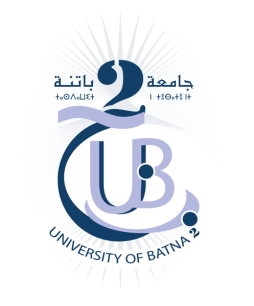 Université Batna 2Faculté de TechnologieDépartement de Génie CivilPlanning  des examens rattrapages Licence 2ème année Génie Civil MatièresEnseignantDateHeureSallesMécanique des sols 1Mansouri TDimanche 26/09/202110h00-11h00C III-21Matériaux de construction Ali Boucida Dimanche 26/09/202111h30-12h30C III-21Mathématique 4 Briki LLundi 27/09/202110h00-11h00C III-21Résistance des matériauxChiha AidaLundi 27/09/202111h30-12h30C III-21Mécanique des fluides (MDF)Benali.RMardi 28/09/202110h00-11h00C III-21Maths 3Briki .LMardi 28/09/202111h30-12h30C III-21Ondes et vibrationsBendiaf. KMercredi 29/09/202110h00-11h00C III-21Proba-StatBenghzel /  TebbiMercredi 29/09/202111h30-12h30C III-21Mécanique Rationnel (MR)Ouratel. BJeudi 30/09/202110h00-11h00C III-21Méthode NumériqueOuratel. BJeudi 30/09/202111h30-12h30C III-21